		Agreement		Concerning the Adoption of Uniform Technical Prescriptions for Wheeled Vehicles, Equipment and Parts which can be Fitted and/or be Used on Wheeled Vehicles and the Conditions for Reciprocal Recognition of Approvals Granted on the Basis of these Prescriptions*(Revision 2, including the amendments which entered into force on 16 October 1995)_________		Addendum 127 – Regulation No. 128		Amendment 3Supplement 3 to the original version of the Regulation – Date of entry into force: 15 June 2015		Uniform provisions concerning the approval of light emitting diode (LED) light sources for use in approved lamp units on power-driven vehicles and their trailersThis document is meant purely as documentation tool. The authentic and legal binding text is: ECE/TRANS/WP.29/2014/64._________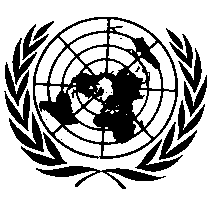 UNITED NATIONSAnnex 1, Sheet LW2/1, the table, amend to read:""E/ECE/324/Rev.2/Add.127/Amend.3−E/ECE/TRANS/505/Rev.2/Add.127/Amend.3E/ECE/324/Rev.2/Add.127/Amend.3−E/ECE/TRANS/505/Rev.2/Add.127/Amend.322 June 2015Cap PGJY50 in accordance with IEC Publication 60061 (sheet 7004-182-1)